Sono pervenute alcune lamentele in merito alla dieta leggera, dieta in bianco, in proposito si precisa che:la gestione della mensa, l’iscrizione, la regolamentazione non sono di competenza della scuola;per quanto riguarda le diete speciali e la dieta leggera esiste un regolamento e una nota pubblicata sul sito del Comune e fa parte della documentazione che i genitori possono visionare nella pagina dei menù (invernale, estivo) o all’iscrizione al servizio di ristorazione nella pagina delle diete speciali.La documentazione è reperibile sul sito del Comune al seguente indirizzo:https://www.comune.buccinasco.mi.it/it/page/menu-e-diete-speciali Distinti saluti IL DIRIGENTE SCOLASTICODott. Giuseppe IaconaFirma autografa omessa ai sensi
dell’art. 3 del D. Lgs. n. 39/1993ISTITUTO COMPRENSIVO STATALE “RITA LEVI MONTALCINI” Via Liguria 2 - 20090  BUCCINASCO (MILANO)Tel. 0248842362 – 0248842518 - Fax.  0245703214 E- mailuffici: miic8eg007@istruzione.it - miic8eg007@pec.istruzione.itC.F. 80183450156 – C.M. MIIC8EG007ISTITUTO COMPRENSIVO STATALE “RITA LEVI MONTALCINI” Via Liguria 2 - 20090  BUCCINASCO (MILANO)Tel. 0248842362 – 0248842518 - Fax.  0245703214 E- mailuffici: miic8eg007@istruzione.it - miic8eg007@pec.istruzione.itC.F. 80183450156 – C.M. MIIC8EG007ISTITUTO COMPRENSIVO STATALE “RITA LEVI MONTALCINI” Via Liguria 2 - 20090  BUCCINASCO (MILANO)Tel. 0248842362 – 0248842518 - Fax.  0245703214 E- mailuffici: miic8eg007@istruzione.it - miic8eg007@pec.istruzione.itC.F. 80183450156 – C.M. MIIC8EG007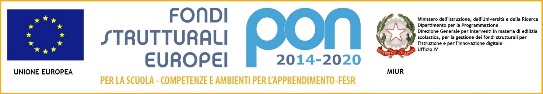 “Con l’Europa investiamo nel vostro futuro”“Con l’Europa investiamo nel vostro futuro”CIRCOLARECIRCOLARE074 ALUAi Genitori degli alunni  p.c. Ai docentiAi Genitori degli alunni  p.c. Ai docentiBUCCINASCO, 01/02/2021BUCCINASCO, 01/02/2021BUCCINASCO, 01/02/2021Ai Genitori degli alunni  p.c. Ai docentiAi Genitori degli alunni  p.c. Ai docentiAnno Scolastico 2020/2021Anno Scolastico 2020/2021Anno Scolastico 2020/2021Ai Genitori degli alunni  p.c. Ai docentiAi Genitori degli alunni  p.c. Ai docentiOGGETTO: dieta leggera (dieta in bianco)